参考様式２－１　　　イベント等への出店個票（バザー出店）１　出店者※バザー出店は３日以内、延べ期間は年度内に概ね１０日以内です。２　取扱食品等※弁当類については製造所、搬入時間、搬入方法を記載してください。３　施設の図面裏面の記入例を参考にしてください。（図面記入例）吹き出しに、それぞれ説明書きを記入ください。４　前処理施設※ （ 有 ・ 無 ）※前処理を行なう施設が営業許可施設でない場合は、下記に図面を記載してください。５　保健所使用欄参考様式２－２イベント等への出店個票（営業許可・営業届出施設）１　出店者※すでに営業許可を取得している場合には許可書の写しを添付してください。　営業許可書の写しが添付されている場合は、「３　施設図面」及び「４　前処理施設」の記載は省略できます。２　取扱食品等※弁当類については製造所、搬入時間、搬入方法を記載してください。３　施設の図面裏面の記入例を参考にしてください。（図面記入例）吹き出しに、それぞれ説明書きを記入ください。４　前処理施設※ （ 有 ・ 無 ）※前処理を行なう施設が営業許可施設でない場合は、下記に図面を記載してください。５　保健所使用欄No.出店者住所出店者(ふりがな)氏名(電話番号)　　　　　　　　　　　(電話番号)　　　　　　　　　　　(電話番号)　　　　　　　　　　　(電話番号)　　　　　　　　　　　屋　号屋　号今 年 度 の累計出店日数今 年 度 の累計出店日数これまでの出店　　　　　　日今　回　　　　　日今後の予定　　　　　日合　計　　　　　日出店期間出店期間年　　月　　日　　～　 　　年　　月　　日年　　月　　日　　～　 　　年　　月　　日年　　月　　日　　～　 　　年　　月　　日年　　月　　日　　～　 　　年　　月　　日取扱食品等（調理等を行う場合）原材料の形態から提供までの方法（販売のみを行う場合）食品の保管及び陳列の方法※予定数量／１日名　称所在地営業許可の有無有（許可番号：　　　　　　）・　無No.出店者住所出店者(ふりがな)氏名(電話番号)　　　　　　　　　　　(電話番号)　　　　　　　　　　　(電話番号)　　　　　　　　　　　屋　号屋　号責任者責任者業種区分業種区分営業許可露店・短期・臨時・自動車給水タンクℓ　　業種区分業種区分営業許可許可番号：給水タンクℓ　　業種区分業種区分営業届・その他（　　　　　　）営業届・その他（　　　　　　）給水タンクℓ　　出店期間出店期間年　　月　　日　　～　 　　年　　月　　日年　　月　　日　　～　 　　年　　月　　日年　　月　　日　　～　 　　年　　月　　日取扱食品等（調理等を行う場合）原材料の形態から提供までの方法（販売のみを行う場合）食品の保管及び陳列の方法※予定数量／１日名　称所在地営業許可の有無有（許可番号：　　　　　　）・　無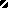 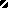 